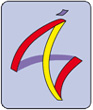 ASOCIACIÓN NACIONAL PARA LA DEFENSA DEL PATRIMONIO DE LOS INSTITUTOS HISTÓRICOS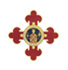 Miembro de la Orden Civil de Alfonso X el SabioNOTICIAS  10-VII-19

Queridos todos:

Siento no comenzar con el santoral, pero la verdad es que actualmente me estoy encomendando a todos, más que nada para empezar a trabajar con el correo de la asociación y el servidor que presta este servicio y el de la página web; además de esas cosas tan entretenidas en los institutos como lo son las reclamaciones a titulaciones/promociones acompañadas de escritos en los que se pide, como mínimo, la cabeza de algún profesor o profesora, que ahora han determinado que les ha tratado mal, claro está, cuando suspenden, no cuando aprueban.
Bueno, como este correo es de prueba del correcto funcionamiento, no añado noticia alguna sobre nuestra Asociación y de sus Institutos. No obstante, tampoco se ha producido ninguna, o por lo menos no soy consciente hasta el momento.
Respecto a las últimas Jornadas, creo que poco más puedo decir sobre su contenido y organización, lo único, que habrá que dar entrada a un coro o similar de miembros de la Asociación, ya que creo hay candidatos suficientes.
A partir de este correo espero que la derivación de las contestaciones se realice de manera oportuna a la nueva cuenta a la que está ligada, no obstante, os la añado a continuación, por si se produce algún problema de redirección de las respuestas.

Voy a enviar el mismo correo a SOLO SOCIOS y a TODOS LOS CONTACTOS de la asociación, necesito saber si todos los socios han recibido el email DOS VECES.
ESTE es el email que deberían recibir todos los contactos de la ASOCIACIÓN, incluidos los que no son SOCIOS.

POR FAVOR: contestadme los que siendo socios solo hayaís recibido el email UNA VEZ.

Nueva cuenta:  andpih19@gmail.com

Espero que me perdonéis los fallos y que mi califiación sea de "progresa adecuadamente".

Os deseo unas buenas vacaciones y sobre todo, descanso, que septiembre llega sin darnos cuenta y con los alumnos con las pilas cargadas.

Un fuerte abrazo


Alberto Abad
Presidente de la ANDPIH 